Western Australia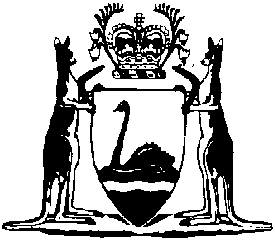 Government Railways By-laws — By-law 86
(Aiding and Abetting Offenders, etc.)Compare between:[22 Oct 1937, 00-a0-03] and [12 Dec 2003, 00-b0-06]Western AustraliaGOVERNMENT RAILWAYS ACT 1904WESTERN AUSTRALIAN GOVERNMENT RAILWAYSGovernment Railways By-laws — By-law 86
(Aiding and Abetting Offenders, etc.)86.	Aiding and Abetting Offenders, etc.		Any person who counsels or procures another or aids or abets another in committing a breach of any of these By-laws commits an offence and shall be liable to the same penalty as if he himself had committed a breach of the By-law.Notes1	This is a compilation of Government Railways By-laws — By-law 86 and includes the amendments referred to in the following Table.Compilation tableCitationGazettalCommencementGovernment Railways By-laws — By-law 8622 Oct 1937 p. 185922 Oct 1937